ПРАВИТЕЛЬСТВО САНКТ-ПЕТЕРБУРГАКОМИТЕТ ПО СОЦИАЛЬНОЙ ПОЛИТИКЕ САНКТ-ПЕТЕРБУРГАРАСПОРЯЖЕНИЕот 17 ноября 2017 г. N 708-рОБ УТВЕРЖДЕНИИ ПОЛОЖЕНИЯ ОБ ОБЩЕСТВЕННОМ СОВЕТЕПРИ КОМИТЕТЕ ПО СОЦИАЛЬНОЙ ПОЛИТИКЕ САНКТ-ПЕТЕРБУРГАВ целях обеспечения активного участия общества в подготовке и реализации решений Комитета по социальной политике Санкт-Петербурга:1. Создать Общественный совет при Комитете по социальной политике Санкт-Петербурга в составе согласно приложению N 1.2. Утвердить Положение об Общественном совете при Комитете по социальной политике Санкт-Петербурга согласно приложению N 2.3. Контроль за выполнением распоряжения остается за председателем Комитета по социальной политике Санкт-Петербурга.(в ред. Распоряжения Комитета по социальной политике Санкт-Петербурга от 20.05.2019 N 277-р)Председатель Комитетапо социальной политикеСанкт-ПетербургаА.Н.РжаненковПРИЛОЖЕНИЕ N 1к распоряжению Комитетапо социальной политикеСанкт-Петербургаот 17.11.2017 N 708-рСОСТАВОБЩЕСТВЕННОГО СОВЕТА ПРИ КОМИТЕТЕ ПО СОЦИАЛЬНОЙ ПОЛИТИКЕСАНКТ-ПЕТЕРБУРГАПРИЛОЖЕНИЕ N 2к распоряжению Комитетапо социальной политикеСанкт-Петербургаот 17.11.2017 N 708-рПОЛОЖЕНИЕОБ ОБЩЕСТВЕННОМ СОВЕТЕ ПРИ КОМИТЕТЕ ПО СОЦИАЛЬНОЙ ПОЛИТИКЕСАНКТ-ПЕТЕРБУРГА1. Общие положения1.1. Общественный совет при Комитете по социальной политике Санкт-Петербурга (далее - Общественный совет) является постоянно действующим коллегиальным органом при Комитете по социальной политике Санкт-Петербурга (далее - Комитет).1.2. Общественный совет обеспечивает взаимодействие граждан Российской Федерации, общественных объединений с Комитетом в целях учета интересов граждан, защиты их конституционных прав и свобод и прав общественных объединений при проведении государственной политики, а также осуществление общественного контроля за деятельностью органов исполнительной власти Санкт-Петербурга в порядке и формах, которые предусмотрены Федеральным законом "Об основах общественного контроля в Российской Федерации", другими федеральными законами и иными нормативными правовыми актами Российской Федерации, законами Санкт-Петербурга и иными нормативными правовыми актами Санкт-Петербурга, а также настоящим Положением.1.3. Общественный совет в своей деятельности руководствуется Конституцией Российской Федерации, федеральными конституционными законами, федеральными законами, иными нормативными правовыми актами Российской Федерации, Уставом Санкт-Петербурга, законами Санкт-Петербурга, иными нормативными правовыми актами Санкт-Петербурга, постановлениями и распоряжениями Губернатора Санкт-Петербурга, постановлениями и распоряжениями Правительства Санкт-Петербурга, распоряжениями и приказами Комитета, а также настоящим Положением.1.4. Общественный совет осуществляет свою деятельность на общественных началах.1.5. Решения общественного совета носят рекомендательный характер.1.6. Информация о деятельности Общественного совета размещается на официальном сайте Администрации Санкт-Петербурга на странице Комитета в информационно-телекоммуникационной сети "Интернет".1.7. Организационно-техническое обеспечение деятельности Общественного совета осуществляется Комитетом.2. Задачи Общественного советаЗадачами общественного совета являются:2.1. Формирование и развитие гражданского правосознания.2.2. Повышение уровня доверия граждан к деятельности государства, а также обеспечение тесного взаимодействия государства с институтами гражданского общества.2.3. Обеспечение реализации и защиты прав и свобод человека и гражданина, прав и законных интересов общественных объединений и иных негосударственных некоммерческих организаций.2.4. Осуществление общественного контроля за деятельностью Комитета, включая рассмотрение проектов общественно значимых нормативных правовых актов и иных документов, разрабатываемых Комитетом.(в ред. Распоряжения Комитета по социальной политике Санкт-Петербурга от 11.05.2022 N 1598-р)2.5. Участие в мониторинге качества оказания государственных услуг, в том числе подготовка предложений по вопросу оптимизации (повышения) качества оказания государственных услуг Комитета, хода проведения антикоррупционной и кадровой работы, в том числе подготовка предложений по вопросам профилактики и противодействия коррупции.3. Права и обязанности Общественного совета3.1. Общественный совет для выполнения задач, указанных в разделе 2 настоящего Положения, имеет право:3.1.1. Осуществлять общественный контроль в формах, предусмотренных Федеральным законом "Об основах общественного контроля в Российской Федерации" и другими федеральными законами.3.1.2. Выступать в качестве инициатора, организатора мероприятий, проводимых при осуществлении общественного контроля, а также участвовать в проводимых мероприятиях.3.1.3. Запрашивать в соответствии с законодательством Российской Федерации у органов государственной власти, государственных и муниципальных организаций, иных органов и организаций, осуществляющих в соответствии с федеральными законами отдельные публичные полномочия, необходимую для осуществления общественного контроля информацию, за исключением информации, содержащей сведения, составляющие государственную тайну, сведения о персональных данных, и информации, доступ к которой ограничен федеральными законами.3.1.4. Посещать в случаях и порядке, которые предусмотрены законодательством Российской Федерации и законодательством Санкт-Петербурга, органы государственной власти, органы местного самоуправления в Санкт-Петербурге, государственные и муниципальные организации, иные органы и организации, осуществляющие в соответствии с федеральными законами отдельные публичные полномочия.3.1.5. Подготавливать по результатам осуществления общественного контроля итоговый документ и направлять его на рассмотрение в Комитет.3.1.6. В случае выявления фактов нарушения прав и свобод человека и гражданина, прав и законных интересов общественных объединений и иных негосударственных некоммерческих организаций направлять в соответствии с законодательством Российской Федерации материалы, полученные в ходе осуществления общественного контроля, Уполномоченному по правам человека в Российской Федерации, Уполномоченному при Президенте Российской Федерации по правам ребенка, Уполномоченному при Президенте Российской Федерации по защите прав предпринимателей, Уполномоченному по правам человека в Санкт-Петербурге, Уполномоченному по правам ребенка в Санкт-Петербурге, Уполномоченному по защите прав предпринимателей в Санкт-Петербурге и в органы прокуратуры.3.1.7. Обращаться в суд в защиту прав неопределенного круга лиц, прав и законных интересов общественных объединений и иных негосударственных некоммерческих организаций в случаях, предусмотренных федеральными законами.3.2. Общественный совет при осуществлении общественного контроля обязан:3.2.1. Соблюдать законодательство Российской Федерации об общественном контроле.3.2.2. Соблюдать установленные федеральными законами ограничения, связанные с деятельностью государственных органов и органов местного самоуправления.3.2.3. Не создавать препятствий законной деятельности органов государственной власти, органов местного самоуправления в Санкт-Петербурге, государственных и муниципальных организаций, иных органов и организаций, осуществляющих в соответствии с федеральными законами отдельные публичные полномочия.3.2.4. Соблюдать конфиденциальность полученной в ходе осуществления общественного контроля информации, если ее распространение ограничено федеральными законами.3.2.5. Обнародовать информацию о своей деятельности по осуществлению общественного контроля и о результатах контроля в соответствии с Федеральным законом "Об основах общественного контроля в Российской Федерации".3.2.6. Нести иные обязанности, предусмотренные законодательством Российской Федерации.4. Порядок формирования Общественного совета4.1. Членами Общественного совета могут являться граждане Российской Федерации, достигшие возраста восемнадцати лет и выдвинутые образовательными, научными, общественными и иными некоммерческими организациями, за исключением случаев, предусмотренных пунктом 4.2 настоящего Положения.4.2. Не могут быть членами Общественного совета:лица, замещающие государственные должности Российской Федерации и субъектов Российской Федерации, должности государственной службы Российской Федерации и субъектов Российской Федерации, и лица, замещающие муниципальные должности и должности муниципальной службы, а также другие лица, которые в соответствии с Федеральным законом "Об Общественной палате Российской Федерации" не могут быть членами Общественной палаты Российской Федерации;лица моложе 18 лет;лица, не имеющие гражданства Российской Федерации;лица, признанные недееспособными или ограниченно дееспособными по решению суда;лица, имеющие непогашенную или неснятую судимость, а также лица, в отношении которых вступил в силу обвинительный приговор суда;лица, ранее исключенные из Общественного совета по решению Общественного совета.4.3. В состав Общественного совета входят не менее пяти человек.4.4. Персональный состав Общественного совета утверждается распоряжением Комитета.4.5. Полномочия члена Общественного совета прекращаются в случае:подачи им заявления о выходе из состава Общественного совета;вступления в законную силу вынесенного в отношении него обвинительного приговора суда;признания его недееспособным, безвестно отсутствующим или умершим на основании решения суда, вступившего в законную силу;его смерти;принятия Общественным советом решения об исключении члена из Общественного совета в следующих случаях:отсутствия члена Общественного совета на заседаниях Общественного совета два и более раз подряд без уважительной причины.4.6. В состав Общественного совета входят:4.6.1. председатель Общественного совета, являющийся членом Общественного совета;4.6.2. заместитель председателя Общественного совета, являющийся членом Общественного совета;4.6.3. члены Общественного совета.4.7. Председатель, заместитель председателя Общественного совета не могут являться председателем, заместителем председателя или ответственным секретарем другого Общественного совета при исполнительном органе государственной власти Санкт-Петербурга.4.8. Председатель и заместитель председателя Общественного совета избираются из числа членов Общественного совета большинством голосов от числа присутствующих на заседании Общественного совета на первом заседании.4.9. Председатель Общественного совета:организует работу Общественного совета и председательствует на его заседаниях;подписывает протоколы заседаний и другие документы Общественного совета;формирует при участии членов Общественного совета и утверждает план работы, повестку заседания и состав экспертов и иных лиц, приглашаемых на заседание Общественного совета;контролирует своевременное уведомление членов Общественного совета о дате, месте и повестке предстоящего заседания, а также об утвержденном плане работы Общественного совета;вносит предложения по проектам документов и иных материалов для обсуждения на заседаниях Общественного совета и согласует их;контролирует своевременное направление членам Общественного совета протоколов заседаний и иных документов и материалов;взаимодействует с руководством Комитета по вопросам реализации решений Общественного совета;принимает решение в случае необходимости о проведении заочного заседания Общественного совета, решения на котором принимаются путем опроса его членов;принимает меры по предотвращению и/или урегулированию конфликта интересов у членов Общественного совета, в том числе по досрочному прекращению полномочий члена Общественного совета, являющегося стороной конфликта интересов.4.10. Заместитель председателя Общественного совета:в отсутствие председателя Общественного совета (отпуск, болезнь и т.п.) исполняет обязанности председателя Общественного совета, председательствует на заседаниях и подписывает протокол заседания или решение Общественного совета;участвует в подготовке планов работы Общественного совета, формировании состава экспертов и иных лиц, приглашаемых на заседание Общественного совета;обеспечивает коллективное обсуждение вопросов, внесенных на рассмотрение Общественного совета.4.11. Члены Общественного совета:4.11.1. Имеют право:вносить предложения по формированию повестки дня заседаний Общественного совета;возглавлять комиссии и рабочие группы, формируемые Общественным советом;предлагать кандидатуры экспертов для участия в заседаниях Общественного совета;участвовать в подготовке материалов по рассматриваемым вопросам;запрашивать отчетность о реализации рекомендаций Общественного совета, направленных Комитету;свободно выйти из Общественного совета по собственному желанию.4.11.2. Обладают равными правами при обсуждении вопросов и голосовании.4.11.3. Обязаны представлять в письменной форме свою позицию по результатам рассмотренных материалов при проведении заседания Общественного совета путем опроса в срок, установленный председателем Общественного совета.4.11.4. Обязаны лично участвовать в заседаниях Общественного совета и не вправе делегировать свои полномочия другим лицам.4.12. Ответственный секретарь Общественного совета не входит в состав Общественного совета и назначается из числа сотрудников Комитета.4.13. Ответственный секретарь Общественного совета обеспечивает взаимодействие Общественного совета, а также осуществляет организационно-технические функции обеспечения деятельности Общественного совета.5. Организация деятельности Общественного совета5.1. Общественный совет осуществляет свою деятельность в соответствии с планом работы на год, согласованным и утвержденным председателем Общественного совета и определяющим перечень вопросов, рассмотрение которых на заседаниях Общественного совета является обязательным.5.2. Основной формой деятельности Общественного совета являются заседания, которые проводятся не реже одного раза в полугодие. По решению председателя Общественного совета по согласованию с Комитетом может быть проведено внеочередное заседание, а также заочное.5.3. В случае присутствия на заседании Общественного совета председателя Комитета заседание может вести председатель Комитета в качестве сопредседателя.5.4. Решения Общественного совета по рассмотренным вопросам принимаются открытым голосованием простым большинством голосов (от числа присутствующих).5.5. При равенстве голосов председатель Общественного совета имеет право решающего голоса.5.6. Решения Общественного совета отражаются в протоколах его заседаний, копии которых представляются секретарем Общественного совета членам Общественного совета и Комитету.5.7. Члены Общественного совета, не согласные с решением Общественного совета, вправе изложить свое особое мнение, которое в обязательном порядке вносится в протокол заседания.5.8. За 10 дней до начала заседания Общественного совета ответственные за рассмотрение вопросов члены Общественного совета представляют секретарю Общественного совета информационные и иные материалы. Секретарь Общественного совета не менее чем за 5 дней до начала заседания Общественного совета представляет указанные материалы председателю Комитета и членам Общественного совета.5.9. Порядок деятельности Общественного совета определяется регламентом Общественного совета, который утверждается решением Общественного совета.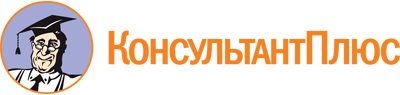 Распоряжение Комитета по социальной политике Санкт-Петербурга от 17.11.2017 N 708-р
(ред. от 16.06.2022)
"Об утверждении Положения об Общественном совете при Комитете по социальной политике Санкт-Петербурга"Документ предоставлен КонсультантПлюс

www.consultant.ru

Дата сохранения: 17.06.2023
 Список изменяющих документов(в ред. Распоряжений Комитета по социальной политике Санкт-Петербургаот 20.05.2019 N 277-р, от 01.08.2019 N 516-р, от 27.12.2021 N 3728-р,от 11.05.2022 N 1598-р, от 16.06.2022 N 2018-р)Список изменяющих документов(в ред. Распоряжений Комитета по социальной политике Санкт-Петербургаот 01.08.2019 N 516-р, от 27.12.2021 N 3728-р, от 11.05.2022 N 1598-р,от 16.06.2022 N 2018-р)Члены совета:Члены совета:АбросимовАлександр ВладимировичГлавный эксперт по медико-социальной экспертизе Федерального казенного учреждения "Главное бюро медико-социальной экспертизы по г. Санкт-Петербургу"ЛопатинаТатьяна Анатольевнапредседатель Санкт-Петербургской общественной организации "Ассоциация "Петербургская многодетная семья"ЛевинаМарина ЮрьевнаПрезидент Санкт-Петербургского общественного благотворительного фонда "Родительский мост"МнацакановаАделина АшотовнаПредседатель Международного Центра реабилитации и социальной защиты детей-беженцев и детей-переселенцев стран СНГ "Ласточка"КузьминаЕлена Олеговнапредседатель Санкт-Петербургского Отделения Общероссийского общественного благотворительного фонда "Российский детский фонд"СергеевИгорь Борисович- доктор экономических наук, профессор кафедры экономики факультета экономики и финансов Северо-Западного института управления - филиала федерального государственного бюджетного образовательного учреждения высшего образования "Российская академия народного хозяйства и государственной службы при Президенте Российской Федерации"Список изменяющих документов(в ред. Распоряжения Комитета по социальной политике Санкт-Петербургаот 11.05.2022 N 1598-р)